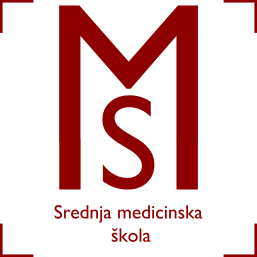 OBAVIJEST ZA UČENIKE – 3.a, 4.a, 4.b i 5.aDODATAK RASPOREDA ZA 17.TJEDAN NASTAVE (07.-10.01.2020.)3.a+ ostali nastavni sati prema teorijskom rasporedu.4.a+ ostali nastavni sati prema teorijskom rasporedu.4.b+ ostali nastavni sati prema teorijskom rasporedu.5.a+ ostali nastavni sati prema teorijskom rasporedu.U slučaju nejasnoća, obratiti se na mail: dijana.tomasevic1986@gmail.comIzradila:Dijana Tomašević, mag.med.techn.U Slav.Brodu, 05.siječnja 2020.                                    1.GRUPA2.GRUPA3.GRUPA07.10 – 07.55Bakteriologija, virologija i parazitologijaŠkolski kabinetČETVRTAKProfesionalna komunikacija u sestrinstvuŠkolski kabinetČETVRTAKOsnove fizikalne i radne terapijeŠkolski kabinetČETVRTAK08.00 – 08.45Bakteriologija, virologija i parazitologijaŠkolski kabinetČETVRTAKProfesionalna komunikacija u sestrinstvuŠkolski kabinetČETVRTAKOsnove fizikalne i radne terapijeŠkolski kabinetČETVRTAK08.50 – 09.35Bakteriologija, virologija i parazitologijaŠkolski kabinetČETVRTAKProfesionalna komunikacija u sestrinstvuŠkolski kabinetČETVRTAKOsnove fizikalne i radne terapijeŠkolski kabinetČETVRTAK1.GRUPA2.GRUPA3.GRUPA12.20 – 12.55Higijena-preventivna medicinaŠkolski kabinetPETAKZdravstvena njega-zaštita metalnog zdravljaŠkolski kabinetPETAKHitni medicinski postupciOHBPPETAK13.10 – 13.55Higijena-preventivna medicinaŠkolski kabinetPETAKZdravstvena njega-zaštita metalnog zdravljaŠkolski kabinetPETAKHitni medicinski postupciOHBPPETAK14.00 – 14.45Higijena-preventivna medicinaŠkolski kabinetPETAKZdravstvena njega-zaštita metalnog zdravljaŠkolski kabinetPETAKHitni medicinski postupciOHBPPETAK1.GRUPA2.GRUPA3.GRUPA12.15 – 16.40Zdravstvena njega bolesnoga djeteta i adolescentaOdjel za pedijatrijuUTORAK-PETAKKronične raneSlužba za kirurške djelatnostiUTORAK-PETAKZdravstvena njega – specijalnaSlužba za internističke djelatnostiUTORAK-PETAK1.GRUPA2.GRUPA3.GRUPA07.00 – 12.15Zdravstvena njega kirurških bolesnika – specijalnaSlužba za kirurške djelatnostiUTORAK-PETAKVještine medicinske sestre/tehničara u gipsaoniciOdjel za traumatologiju i ortopediju/GipsaonicaUTORAK-PETAKZdravstvena njega u kućiŠkolski kabinet/njega u kućiUTORAK-PETAK12.20 – 14.45Metodika zdravstvenog odgojaŠkolski kabinetČETVRTAKMetodika zdravstvenog odgojaŠkolski kabinetČETVRTAKMetodika zdravstvenog odgojaŠkolski kabinetČETVRTAK12.20 – 14.45Dijetetika Školski kabinetPETAKDijetetika Školski kabinetPETAKDijetetika Školski kabinetPETAK